Redirecting Youth and Families Towards a Violence-Free Future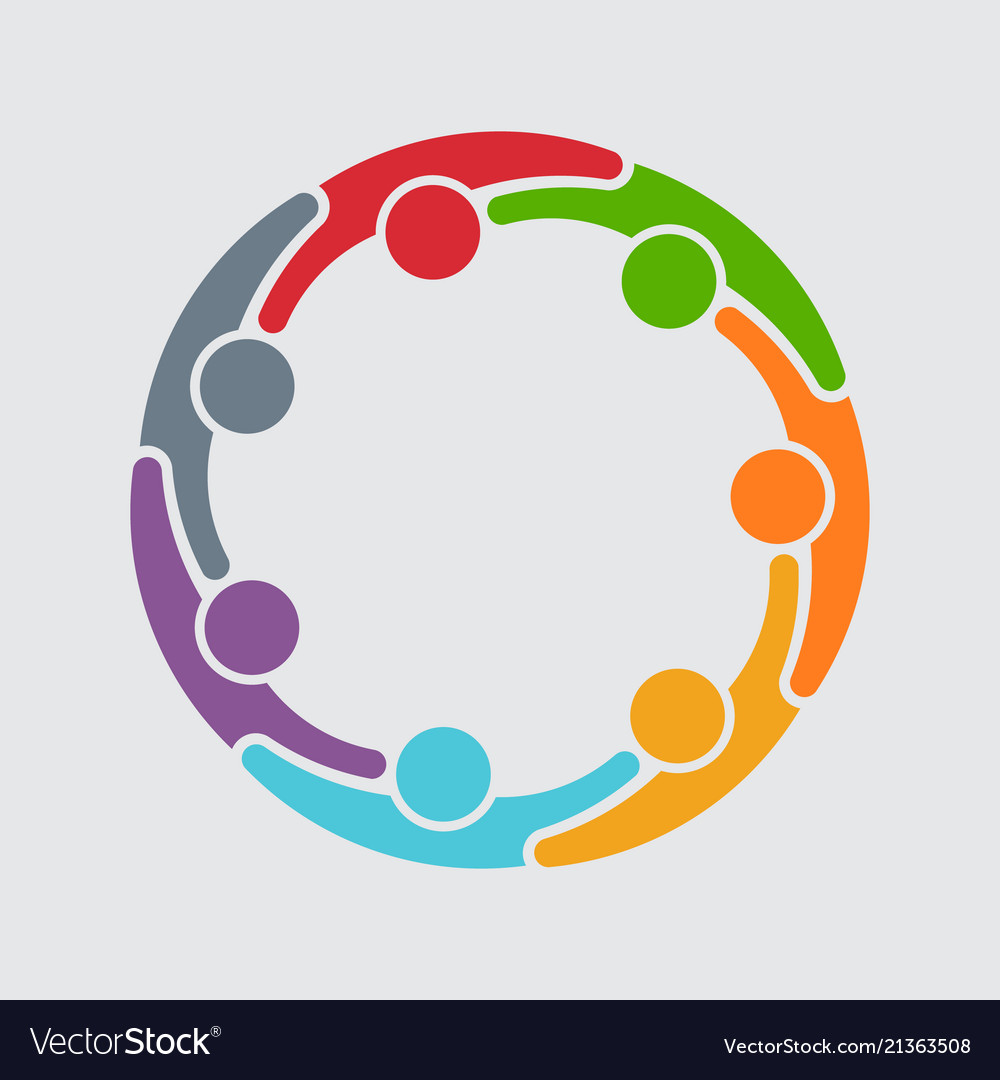 Family & Friends Circle of Support This group is for family members and  friends who care about someone that       has been sexually assaulted. Be a part of  this Circle of Support where your feelings are understood and your presence in the person’s life becomes part of their recovery. Give yourself this Circle of Support to end feelings of self-blame, shame and secrecy.  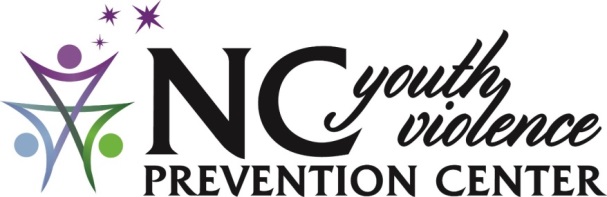                    800 N. Walnut St., Lumberton, NC 28358